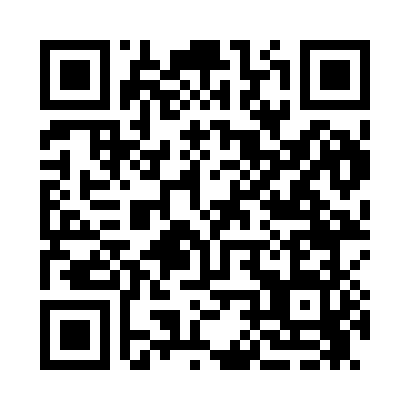 Prayer times for Crook, Colorado, USAMon 1 Jul 2024 - Wed 31 Jul 2024High Latitude Method: Angle Based RulePrayer Calculation Method: Islamic Society of North AmericaAsar Calculation Method: ShafiPrayer times provided by https://www.salahtimes.comDateDayFajrSunriseDhuhrAsrMaghribIsha1Mon3:445:2412:554:558:2710:062Tue3:455:2412:554:568:2610:063Wed3:465:2512:564:568:2610:054Thu3:475:2512:564:568:2610:055Fri3:475:2612:564:568:2610:046Sat3:485:2712:564:568:2510:047Sun3:495:2712:564:568:2510:038Mon3:505:2812:564:568:2510:029Tue3:515:2912:574:568:2410:0210Wed3:525:2912:574:568:2410:0111Thu3:535:3012:574:568:2310:0012Fri3:545:3112:574:568:239:5913Sat3:555:3112:574:568:229:5814Sun3:565:3212:574:568:229:5715Mon3:575:3312:574:568:219:5716Tue3:595:3412:574:568:219:5617Wed4:005:3512:574:568:209:5418Thu4:015:3512:584:568:199:5319Fri4:025:3612:584:568:189:5220Sat4:035:3712:584:558:189:5121Sun4:055:3812:584:558:179:5022Mon4:065:3912:584:558:169:4923Tue4:075:4012:584:558:159:4824Wed4:095:4112:584:558:149:4625Thu4:105:4212:584:548:139:4526Fri4:115:4312:584:548:139:4427Sat4:125:4312:584:548:129:4228Sun4:145:4412:584:548:119:4129Mon4:155:4512:584:538:109:3930Tue4:165:4612:584:538:089:3831Wed4:185:4712:584:538:079:37